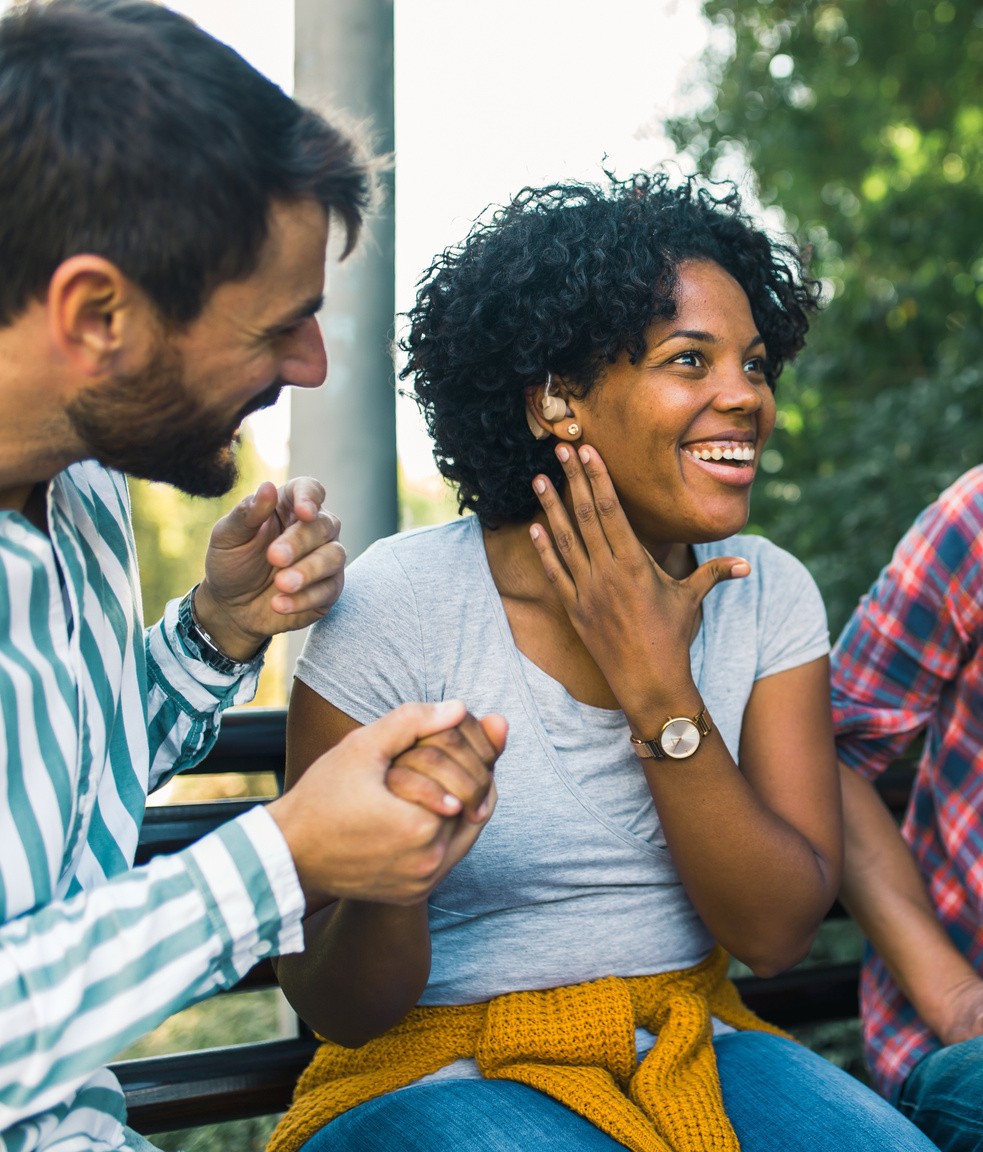 People with disabilities use AT devices and services to achieve greater independence and to enhance the quality of their lives.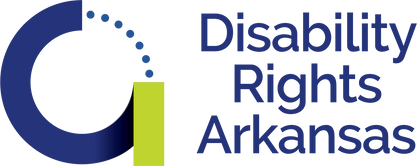 We can assist individuals in accessing technologydevices and AT services through:Advocacy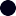 Technical Assistance Legal representationSelf-advocacy trainingExamples of AT Include: DevicesFunctional evaluations Training of devices	Contact us	Phone: 501-296-1775 V/TTYToll Free: 800-482-1774 V/TTYEmail: info@disabilityrightsar.org